For His GloryAn InvitationExploring Life in the Kingdom of God, where His glory is displayed in the Church as it declares the Gospel of our Lord Jesus Christ while eagerly awaiting His return.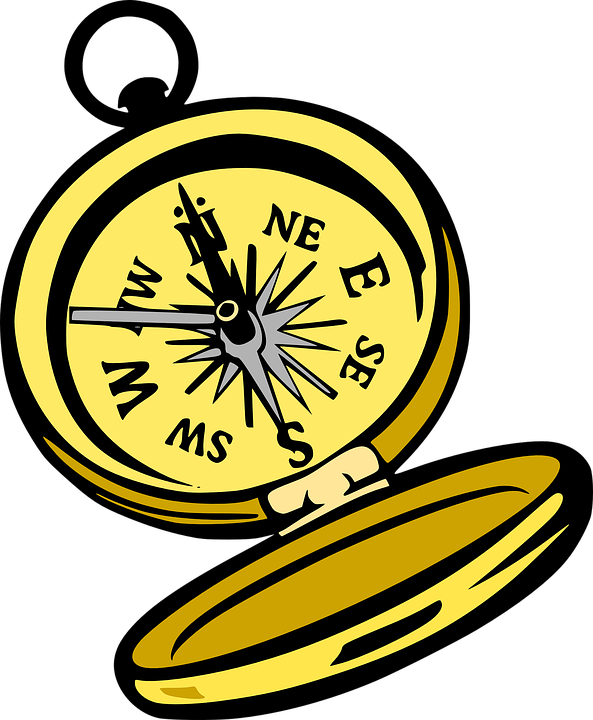 But you are a chosen people, a royal priesthood, a holy nation, God’s special possession, that you may declare the praises of him who called you out of darkness into his wonderful light. I Peter 2:9 nivUnless otherwise noted, scriptures are from the ULB, Unlocked Literal Bible, but for technical reasons the links go to other translations. Unless otherwise noted herein, you may download, copy, share, translate, record audio, create video, print & publish all or portions of this material without further permission. Freely I have received, freely I give.Ken Stoltzfus, Sept. 12, 2022 Ken StoltzfusP.O. Box 228Kidron, Ohio 44636 USAken@flyinghigher.net 